		 ZDRAVLJE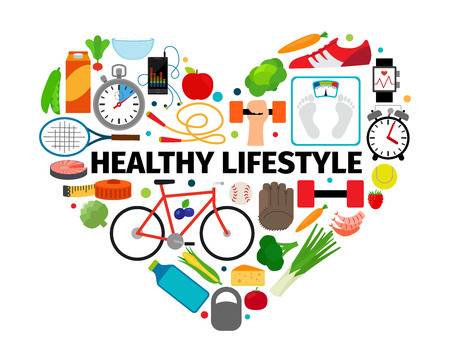 ZDRAVLJE TREBA ČUVATI.ZDRAVLJE ČUVAMO KAD: ODRŽAVAMO OSOBNU HIGIJENU (UMIVAMO SE, PEREMO ZUBE, TUŠIRAMO SE, ČEŠLJAMO, REŽEMO NOKTE ). 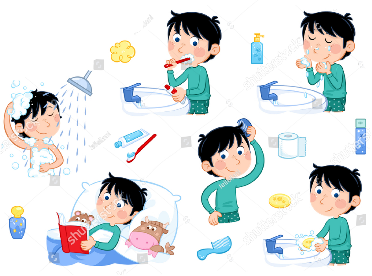 ZDRAVO JEDEMO 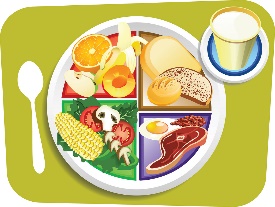 REDOVITO VJEŽBAMO  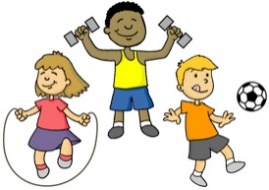 BORAVIMO NA SVJEŽEM ZRAKU 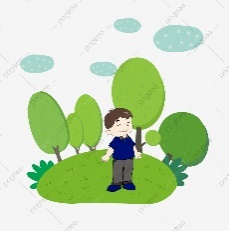 DOVOLJNO SPAVAMO 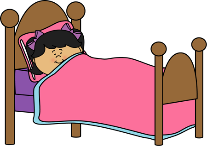 IMAMO HOBI 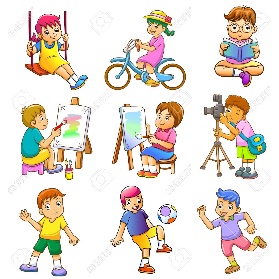 ZADATAK : ZAJEDNO S DJETETOM ZA SVAKI DAN  U TJEDNU  U TABLICU ZABILJEŽITE KAKO DIJETE BRINE O SVOM ZRAVLJU, NA KRAJU TJEDNA ĆETE ZAJEDNO ZBROJITI PLUSEVE ŠTO RADI, A ŠTO NE. ŠTO  TREBA POBOLJŠATI (ONO ŠTO RADI STAVITE +)RADIMNE RADIM DOVOLJNOOSOBNA HIGIJENAZDRAVA PREHRANA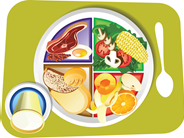 TJELOVJEŽBA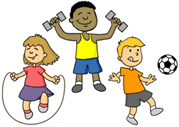 BORAVAK NA SVJEŽEM ZRAKU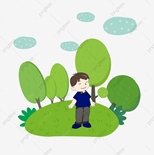 ODMOR I SPAVANJE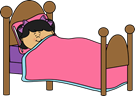 HOBI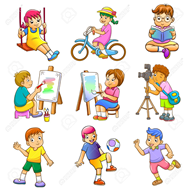 